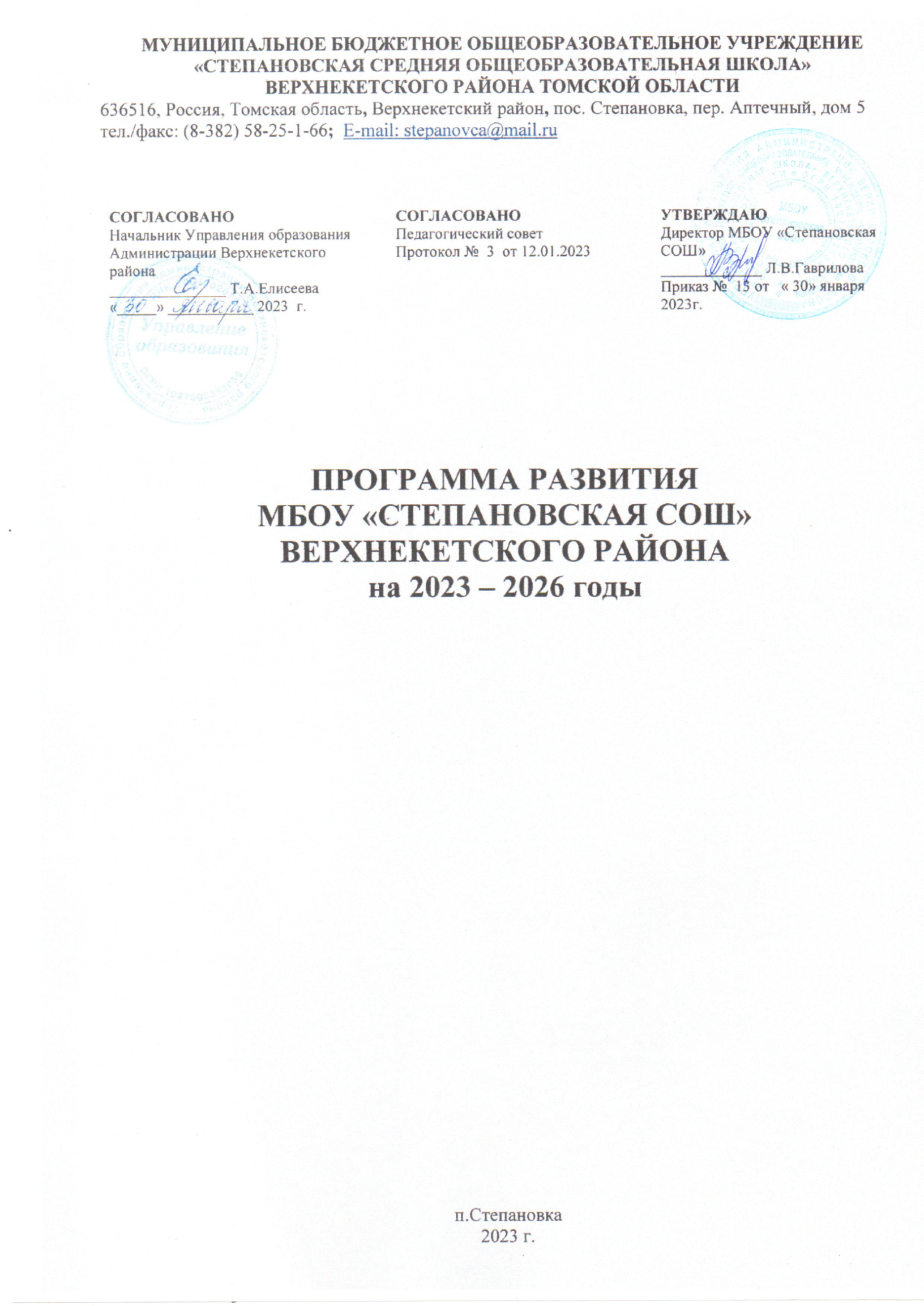 Паспорт программы развития1.Введение Программа развития МБОУ «Степановская СОШ» Верхнекетского  района (далее - школа) до 2026 года представляет собой управленческий документ, предусматривающий реализацию комплекса мероприятий и создания необходимых условий в образовательной организации для достижения определенных документами стратегического планирования целей государственной политики в сфере образования. Программа развития предусматривает возможность достижения целевых показателей с опорой на внутренние и привлеченные ресурсы. Программа развития является обязательным локальным актом, наличие которого в образовательной организации закреплено законодательно. Программа развития определяет стратегические направления развития образовательной организации на среднесрочную перспективу: ценностно-смысловые, целевые, содержательные и результативные приоритеты развития. Программа как проект перспективного развития школы призвана: - обеспечить достижение целевых показателей Государственной программой Российской Федерации «Развитие образования» на срок 2018 - 2025 годы (утвержденной постановлением Правительства Российской Федерации от 26 декабря 2017 г. № 1642) и стратегических целей Национального проекта «Образование» в деятельности школы; - обеспечить качественную реализацию муниципального задания и всесторонне удовлетворение образовательных запросов субъектов образовательных отношений;- консолидировать усилия всех заинтересованных участников образовательных отношений и социального окружения школы для достижения целей Программы. КОНЦЕПЦИЯ РАЗВИТИЯ ШКОЛЫ В КОНТЕКСТЕ РЕАЛИЗАЦИИ СТРАТЕГИИ РАЗВИТИЯ ОБРАЗОВАНИЯ Ключевые приоритеты государственной политики в сфере образования до 2025 года определены в следующих стратегических документах: 1. Федеральный закон «Об образовании в Российской Федерации» от 29.12.2012 № 273-ФЗ.2. Федеральный проект «Цифровая образовательная среда» (п. 4.4 паспорта национального проекта «Образование», утв. президиумом Совета при Президенте РФ по стратегическому развитию и национальным проектам, протокол от 24.12.2018 № 16).3. Стратегии развития информационного общества в Российской Федерации на 2017 - 2030 годы, утвержденная указом Президента РФ от 09.05.2017 № 203.4. Распоряжение Минпросвещения России от 21.06.2021 № Р-126 «Об утверждении ведомственной целевой программы "Развитие дополнительного образования детей, выявление и поддержка лиц, проявивших выдающиеся способности"».5. Концепция развития дополнительного образования детей до 2030 года, утвержденная распоряжением Правительства РФ от 31.03.2022 № 678-р.6. Стратегия развития воспитания в РФ на период до 2025 года, утвержденная распоряжением Правительства РФ от 29.05.2015 № 996-р.7. Приказ Минпросвещения России от 31.05.2021№ 286 «Об утверждении федерального государственного образовательного стандарта начального общего образования» (ФГОС-2021).8. Приказ Минпросвещения России от 31.05.2021 № 287 «Об утверждении федерального государственного образовательного стандарта основного общего образования» (ФГОС-2021).9. Приказ Минобрнауки России от 17.05.2012 № 413 «Об утверждении федерального государственного образовательного стандарта среднего общего образования».10. Письмо Минпросвещения России от 11.05.2021 № СК-123/0711.Постановление Правительства РФ от 26 декабря 2017 № 1642 «Об утверждении государственной программы Российской Федерации "Развитие образования" (сроки реализации 2018-2025) 12.Указ Президента Российской Федерации от 7 мая 2018 г. № 204 в части решения задач и достижения стратегических целей по направлению «Образование». 13.Национальный проект «Образование», утвержден президиумом Совета при президенте РФ (протокол от 03.09.2018 №10) Стратегические цели развития образования до 2025 года сформулированы в Национальном проекте «Образование»: 1. Цель: обеспечение глобальной конкурентоспособности российского образования, вхождение Российской Федерации в число 10 ведущих стран мира по качеству общего образования. 2. Цель: воспитание гармонично развитой и социально ответственной личности на основе духовно-нравственных ценностей народов Российской Федерации, исторических и национально-культурных традиций. Конкретизация стратегических целей развития образования осуществлена в целевых показателях государственной программы Российской Федерации "Развитие образования". Содержательно стратегия развития образования опирается на новую модель качества образования, отвечающего критериям международных исследований по оценке уровня подготовки обучающихся, и привлечения новых ресурсов, обеспечивающих достижение этого качества образования. Новая модель качества образования является компетентностной характеристикой образовательной деятельности обучающихся, оценивающей способность ребенка к использованию полученных знаний в организации его жизнедеятельности. К новым ресурсам относятся: - компетенции самостоятельной образовательной деятельности обучающихся; - возможности онлайн-образования; - подготовка родителей как компетентных участников образовательных отношений. Инструментами достижения нового качества образования, актуальными для школы выступают: - психолого-педагогическое консультирование родителей; - ранняя профориентация обучающихся; - формирование цифровых компетенций обучающихся; - формирование финансовой грамотности обучающихся; - технологии проектной, экспериментальной и исследовательской деятельности обучающихся; - вовлечение в образовательный процесс внешних субъектов (родителей, представителей предприятий, социальных институтов, студентов и др.) - проектирование индивидуальных учебных планов учащихся; - сетевые формы реализации программы; - новые возможности дополнительного образования; - системы выявления и поддержки одаренных детей и др. Проектируемые существенные изменения образовательной системы школы должны привести к достижению нового качества образования, повышению доступности качественного образования, более эффективному использованию имеющихся ресурсов. В связи с этим Программа развития школы разработана как программа управляемого, целенаправленного перехода школы к получению качественно новых результатов образования обучающихся. 2.Анализ текущего состояния, описание ключевых рисков развития образовательной организацииМБОУ «Степановская СОШ» Верхнекетского района расположена в сельской местности Томской области, в 460 км от областного центра. Школа расположена в отдаленном от центра поселке, численность обучающихся из года в год снижается. Школа соседствует с МБОУ «Катайгинская СОШи», МБОУ «Клюквинская СОШи». Школа находится на третьем месте в Верхнекетском районе по количеству обучающихся, всего в ней обучается 218 детей. У школы нет филиалов. Инфраструктура посёлка включает учреждения образования, здравоохранения, жилищно-коммунального хозяйства, индивидуальное предпринимательство (торговля, сфера бытового обслуживания населения).Население Степановского поселения составляет 2400 человек. Анализ прогнозов контингента учащихся на 2022-2025 гг. показывает, что количество обучающихся сократится  ещё на 5-10%, что предопределяет необходимость сохранения уже существующего контингента,  интенсивное включение в образовательный процесс возможностей дополнительного образования.Это формирует заказ на подготовку обучающихся к получению, прежде всего, рабочих специальностей, а также работников бюджетной сферы.Сведения об обучающихся. Оценка содержания и качества подготовки обучающихся – статистика показателей за 2019–2022 годы Структура управленияУправление образовательным учреждением осуществляется в соответствии с Федеральным законом от 29.12.2012 г. №273-ФЗ «Об образовании в Российской Федерации», Уставом МБОУ «Степановская СОШ» Верхнекетского района на правах демократии, открытости, приоритета общечеловеческих ценностей, охраны и жизни здоровья человека, свободного развития личности.В управлении школой принимает  участие Управляющий совет школы.Оценка материально-технической базы   Школа рассчитана на 320 детей в возрасте от 7 до 18 лет. Здание школы состоит из следующих групп помещений, в которых созданы все условия для  лиц с ограниченными возможностями здоровья и инвалидов: учебные классы, помещения для трудового обучения, спортивный зал, обслуживающие помещения.     Учебные помещения: кабинеты начальных классов – 5, кабинет информатики, кабинет физики, кабинет английского языка, кабинет русского языка и литературы – 1, кабинет химии и биологии, кабинет математики, кабинет ОБЖ, мастерская, кабинет технологии для девочек. Все учебные кабинеты имеют учебно-наглядные пособия и программное обеспечение по каждому учебному предмету, а также справочную литературу (энциклопедии, словари) и электронные учебники, в том числе для лиц с ограниченными возможностями здоровья и инвалидов.   Оснащенность учебных кабинетов необходимым оборудованием составляет от 97% до 100%.    В школе есть спортивный зал, тренажерный зал,  раздевалки для мальчиков и девочек, кабинет Юнармейского движения.  Спортивный зал оснащен оборудованием для занятий баскетболом, волейболом, мини футболом, гимнастикой, в том числе для лиц с ограниченными возможностями здоровья и детей-инвалидов.    Для занятий шахматами приобретены 3 шахматных стола и напольные шахматные фигуры.Тренажерный зал оснащен силовыми тренажерами, беговой дорожкой, инверсионным столом, гантелями, штангами,  в том числе для лиц с ограниченными возможностями здоровья и детей-инвалидов.   Материально-техническое обеспечение Школы позволяет реализовывать в полной мере образовательные программы:кабинет химии оснащен современной химической лабораторией;кабинет физики оснащен новым оборудованием, 6 нетбуками;все учебные  кабинеты оснащены видеопроекторами;14 принтеров17 кабинетов оборудованы интерактивными комплексами;1 компьютерный класс (подключен к системе Интернет),библиотека с читальным залом (оснащена 2 компьютерами, подключёнными к сети Интернет);1 спортивный зал;спортивный стадион; футбольная - баскетбольная  площадка с мягким покрытием;актовый зал;кабинет психолога;кабинет логопеда;2 кабинета технологии: столярная мастерская, швейная мастерская совмещена с кабинетом изобразительного искусства;2 кабинета администрации школы оснащены компьютерной и множительной техникой; наличие двух Интернет-линийНабор  LeGо: 5 базовых и 1 ресурсный2 интерактивных панели, одна из которых мобильная Мобильный класс из 15 ноутбуковДоступ в ИнтернетФонд библиотеки соответствует требованиям ФГОС, учебники фонда входят в федеральный перечень, утвержденный Приказом Министерства просвещения Российской Федерации от 20.05.2020 №254 «Об утверждении федерального перечня учебников, допущенных к использованию при реализации имеющих государственную аккредитацию образовательных программ начального общего,  основного общего, среднего общего образования организациями, осуществляющими образовательную деятельность», Приказом  Министерства просвещения Российской Федерации от 23.12.2020 № 766 "О внесении изменений в федеральный перечень учебников, допущенных к использованию при реализации имеющих государственную аккредитацию образовательных программ начального общего, основного общего, среднего общего образования организациями, осуществляющими образовательную деятельность, утвержденный приказом Министерства просвещения Российской Федерации от 20 мая 2020 г. № 254".Оборудованный читальный зал на 10 мест, 2 компьютера, подключенные к сети Интернет.библиотеке имеются энциклопедии - 17; интерактивные наглядные пособия -21Электронный каталог - АИС «Учебник» учебной литературы. Средний уровень посещаемости библиотеки -  40 человек в день.Оценка кадрового составаСреди педагогического состава есть учителя, отмеченные наградами:Нагрудный знак «Почетный работник общего образования РФ» – 1 работник;Почетная грамота Министерства образования и науки  РФ – 5 работников;Звание «Отличник народного просвещения» – 1 работник.    На данный момент школа полностью укомплектована для реализации образовательных программ общего образования. На момент завершения программы школа должна создать материально-технические ресурсы для реализации программ дополнительного образования по следующим направлениям: технической, физкультурно-спортивной, туристско-краеведческой.Результаты единого государственного экзаменаДинамика участия обучающихся МБОУ «ССОШ»  во Всероссийской Олимпиаде школьниковДинамика участия обучающихся МБОУ «ССОШ»  в интеллектуальных конкурсахОснования для разработки программы развитияПеред началом разработки программы рабочая группа проанализировала:результативность реализации программы развития школы на 2019-2022 годы;потенциал развития школы на основе SWOT–анализа возможностей и проблем образовательной организации;возможные варианты развития.SWOT – анализ потенциала развития ООВнешние условия - это изменяющиеся условия в социальной, политической и экономической жизни страны. Наиболее важные из них следующие: 1. Переход к рыночным отношениям в экономике, обуславливающий необходимость подготовки школьников к жизни в условиях рыночной экономики; 2. Ориентация социальной жизни страны на нормы и ценности гражданского общества, обуславливающая необходимость использовать существующие социальные институты и законодательство для защиты и реализации собственных прав и свобод; 3. Интеграция России в мировое сообщество, особенности ее геополитического положения, обуславливающая необходимость понимания обучающимися культур других народов, необходимость патриотического воспитания, формирования установок толерантного сознании; 4. Информатизация и цифровизация мирового сообщества, обуславливающая необходимость создания информационной образовательной среды в школе, а также усвоения ее школьниками на уровне владения современными информационными технологиями.Для выявления потенциала развития образовательной системы школы был проведен SWOT-анализ, который позволил выявить ее сильные и слабые стороны (внутренние факторы), перспективные возможности и риски ее развития (внешние факторы).Основные направления развития организации1. Внедрение ФГОС-2021 и переход на ФООП.Создание рабочей группы по обеспечению перехода на применение ФООП. Обеспечение соответствия материально-технической базы новым требованиям стандартов. Корректировка всех ООП с учетом ФООП.2. Внутренний мониторинг условий организации на соответствие аккредитационным показателям. Проводить периодическую внутреннюю проверку школы на соответствие аккредитационным показателям. Если выявятся несоответствия, провести мероприятия по их устранению.3. Устранение дефицита педагогических кадров. 4 Преодоление недостаточной предметной методической компетентности педагогических работников.5. Снижение высокой доли обучающихся с ОВЗ 6. Снижение высокой доли обучающихся с рисками учебной неуспешности. 7. Совершенствование   внутришкольной системы повышения квалификации 8.Повышение эффективности системы дополнительного образования. Расширение спектра дополнительных образовательных услуг для детей и их родителей. Участие в реализации ведомственной целевой программы «Развитие дополнительного образования детей, выявление и поддержка лиц, проявивших выдающиеся способности» до 2025 года (распоряжение Минпросвещения от 21.06.2021 № Р-126).9.Совершенствование системы охраны труда. Внедрение новых мероприятий по улучшению условий и охраны труда.Актуализация  локальных нормативных актов школы в сфере охраны труда. Разработка, утверждение и планомерное осуществление мероприятий по улучшению условий и охраны труда.10. Усиление антитеррористической защищенности организации.Проведение оценки качества и достаточности организационных мероприятий, практической готовности и обеспечения объекта техническими средствами. Разработка комплексного плана мероприятий по усилению антитеррористической безопасности, интеграция его с антикризисным планом организации.Мероприятия по реализации программы развитияМеры и мероприятия по достижению целей развитияАнализ состояния организации и управления мониторингом качества образования в школе.Совершенствование нормативной базы.Подготовка нормативно-методических документов для обеспечения мониторинга качества образования в школе.Создание условий для расширения возможностей доступа обучающихся к современным средствам обучения и образовательным ресурсам в соответствии с федеральными государственными образовательными стандартами (далее – ФГОС) общего образования.Проведение диагностики профессионального дефицита педагога. Активизация работы по организации повышения мастерства учителя через систему работы ТГ, РМО, тем самообразования, курсовой подготовки и т.д. Проведение педагогических советов, семинаров, круглых столов, мастер классов педагогов - стажистов. Мониторинг профессиональных компетенций и профессионального «выгорания» педагогических кадров; введение новых форм преподавания (исследовательская работа, проектная работа и др.) Выстраивание системы методической помощи (консультаций) от более опытных и квалифицированных педагогов; сопровождение молодых педагогов и педагогов прошедших переподготовку по учебным предметам и доп. образованию. Участие в профессиональных конкурсах педагогов.Организация психолого-педагогической поддержки детей с трудностями в обучении. Разработка и внедрение методик повышения мотивации обучающихся с целью повышения качества обучения детей с рисками образовательной неуспешности. Индивидуализация учебного процесса.Создание ситуаций вовлеченности в жизнь школы учеников. Ведение целенаправленной индивидуальной и групповой работы с разными группами обучающихся. Участие в групповых и индивидуальных занятиях обучаемого, позволяющих повысить его самооценку и учебную мотивацию. Расширение спектра дополнительных образовательных услуг для детей и их родителей. Повысить эффективность системы дополнительного образования.Усиление антитеррористической защищенности организации.Проведение оценки качества и достаточности организационных мероприятий, практической готовности и обеспечения объекта техническими средствами. Разработать комплексный план мероприятий по усилению антитеррористической безопасности, интегрировать его с антикризисным планом организации.Совершенствование системы охраны труда. Внедрение новых мероприятий по улучшению условий и охраны труда.Актуализировать локальные нормативные акты школы в сфере охраны труда. Разработать, утвердить и планомерно осуществлять мероприятий по улучшению условий и охраны труда.Механизмы реализации программы развития школыДиректор:- общий контроль реализации программы;- обеспечение взаимодействия участников образовательного процесса;- укрепление материально-технической базы учебных кабинетов и приведение средств обучения в соответствии с современными требованиями;- управление бюджетом;- организация мониторинга хода и результатов реализации Программы в целях проведения возможных корректировок ведущихся и планируемых действий;- координация работы управляющего совета школы;Заместители директора по учебной работе, методической работе и воспитательной работе:- системный анализ проблем и планирование деятельности, направленной на их разрешение;- организация и разработка механизма взаимодействия участников образовательного процесса и социальных партнёров;- организация повышения квалификации педагогических кадров;- развитие творческих инициатив, мобильности педагогических работников ОУ, обобщение и распространение передового опыта педагогов;- организация взаимопосещения уроков, внеклассных мероприятий с последующим самоанализом и анализом достигнутых результатов;- анализ состояния преподавания по итогам промежуточного, итогового контроля;- текущий контроль реализации перехода школы в эффективный режим работы.Педагог-психолог:- реализация психологической поддержки участников образовательного процесса;- разработка и реализация модели (цикла занятий) по психологической подготовке учащихся к ГИА;- выявление обучающихся, имеющих личностные и познавательные трудности при подготовке и сдаче ГИА;- оказание помощи при трудностях в обучении, общении или психическом самочувствии;- обучение навыкам самопознания, самораскрытия, самоанализа, использования своих психологических особенностей и возможностей для успешного обучения и развития;- организация консультативной работы с педагогами, в рамках которой происходит разработка и планирование единой психолого-педагогической стратегии сопровождения каждого ребенка в процессе обучения;- организация коррекционно-развивающей работы:- развитие познавательной сферы учащихся: внимания, памяти, мышления, воображения и т.д.- снятие тревожности, формирование адекватной самооценки.- развития произвольности, навыков самоорганизации и самоконтроля.- обучение способам релаксации и снятия эмоционального и физического напряжения.- повышение сопротивляемости стрессу.- актуализация внутренних ресурсов.- проведение психологической профилактики, направленной на предупреждение возникновения явлений дезадаптации обучающихся, трудностей в интеллектуальном и личностном развитии, организацию восстановительных мероприятий, а также осуществление мероприятий по управлению психическим состоянием (обучение психической саморегуляции; формирование уверенности в своих силах; выработка навыков мобилизации в стрессе; развитие творческого потенциала),- разработка конкретных рекомендаций педагогическим работникам, родителям по оказанию помощи в вопросах воспитания, обучения и развития.- участие в подготовке и проведении родительских собраний;- участие в разработке модели психолого-педагогического сопровождения обучающихся;- проведение опросов, диагностики с целью определения эффективности работы.Творческие группы:- рассмотрение вопросов повышения учебной мотивации школьников на заседаниях,- развитие творчества и инициативы учителей по улучшению качества образования, организация работы по самообразованию учителей.- посещение учебных занятий в рамках предметных объединений и анализ их с целью выявления положительного опыта работы с низкомотивированными учащимися.- разработка дифференцированных контрольных работ для проведения промежуточной аттестации.- анализ результатов образовательной деятельности по повышению мотивации школьников.Педагогические работники:- обеспечение предметной готовности выпускников к сдаче ГИА;- проведение предметной диагностики с целью оценки уровня усвоения учащимися учебной программы;- проведение индивидуальных и групповых занятий в рамках базисного учебного плана;- освоение новых образовательных технологий, активных методов обучения и др.;- разработка и проведение профессиональных проб;- активное использование в образовательном процессе метода проектов, проблемных ситуаций.Классные руководители:- информирование и осуществление постоянной связи между субъектами образовательного процесса;- формирование позитивного отношения к ВПР, ГИА;- оказание психолого-педагогической поддержки выпускников на протяжении всего периода подготовки к ВПР, ГИА, во время проведения, а также после окончания процедуры;- организация взаимодействия обучающихся, педагогических работников, родительской общественности, социальных партнёров;- проведение профориентационных мероприятий.Ожидаемые результаты реализации программы развития1.Обеспечивается качество общего и дополнительного образования, соответствующего ФГОС, ФООП, социальному заказу, возможностям и потребностям обучающихся.2.Организовано профильное обучение на основе сетевого взаимодействия образовательных учреждений.3.Стабильные положительные результаты, достигнутые обучающимися в ходе государственной итоговой аттестации.4.Созданы адаптированные образовательные программы, отвечающие индивидуальным потребностям обучающихся с ОВЗ, детей –инвалидов.5.Положительная динамика в освоении основной образовательной программы обучающимися с ОВЗ, детей –инвалидов6.Повышение качества обучения детей с рисками образовательной неуспешности.7.Рост доли учащихся, достигших положительной динамики участия в олимпиадах и конкурсах разного уровня.8.Активизирована деятельность общественных органов: Совета профилактики, Управляющего совета, Совета старшеклассников.9.Расширился перечень дополнительных образовательных услуг, предоставляемых обучающимся.10.Создана эффективная система информационного обеспечения образовательного процесса.11.Модернизирован  школьный медиацентр виртуальных образовательных ресурсов и дистанционного образования.12.Организовано взаимодействие с участниками образовательных отношений.13. Отсутствие вакансий. 14.Реализация программы профессионального роста педагогов, включающая механизмы выявления дефицитов и обеспечивающая развитие профессиональных компетенций15.Создан диагностический пакет для исследования уровня развития профессиональной компетентности педагогов16. Повышение профессиональной компетентности педагогов, в том числе в области овладения инновационными образовательными и метапредметными технологиями за счет прохождения повышения квалификации и переподготовки работников, участия в региональных и федеральных профессиональных мероприятиях.17. Уменьшение замечаний от органов надзора и контроля в сфере охраны труда и безопасности.Критерии и показатели оценки реализации программы развитияЛица, ответственные за достижение результатовКонтроль за выполнением программы осуществляют администрация школы, Управляющий совет. Директор школы:  обеспечивает продвижение реализации Программы, четкое видение стратегии развития школы;  осуществляет контроль за реализацией этапов Программы и ведет диалог с членами коллектива в области их ответственности;  координирует разрешение внешних и внутренних конфликтов;  создает условия для развития профессиональной компетентности педагогического коллектива;  осуществляет деятельность по финансовому обеспечению реализации Программы. Педагогический совет школы:  принимает решения по всем важнейшим вопросам деятельности педагогического и ученического коллектива, не отнесённым к исключительной компетенции директора;  осуществляет деятельность по объединению усилий педагогического коллектива школы, общественности и родителей для повышения уровня, и результативности учебно-воспитательной работы;  обеспечивает поддержку реализации Программы и является внешней контролирующей инстанцией: следует четкой стратегии взаимодействия с остальными участниками реализации Программы и оказывает всяческую поддержку командам реализации Программы. Педагогический совет школы является связующим звеном между администрацией школы и родительским коллективом в процессе определения и учета родительского мнения о реализации проектов Программы. Главной задачей Педагогического совета в процессе реализации Программы является:  внедрение в практику достижений педагогической науки, психологии, передового опыта учителей;  анализ и коррекция по всем направлениям деятельности школы на заданном Программой уровне. Методический совет:  координирует инновационную и методическую работу в школе;  проводит экспертизу программ и технологий;  разрабатывает учебный план;  определяет проблематику и программу теоретических семинаров, практикумов и групповых консультаций с учителями;  прогнозирует развитие методической деятельности. Заместители директора по УР и МР:  собирают и анализируют информацию о состоянии учебно-воспитательного процесса, о реализации подпрограмм и проектов в рамках Программы;  определяют совместно с творческими группами учителей ближайшие и перспективные цели по развитию форм, методов, средств и содержания учебно-воспитательного процесса;  определяют зоны его ближайшего развития (по параллелям, классам, предметам);  осуществляют планирование;  организуют исполнение учебных планов, программ, осуществляют контроль за их выполнением и оценку состояния всех направлений образовательного процесса. Заместитель директора по ВР:   направляет воспитательную деятельность школьного коллектива;  способствует развитию познавательных потребностей, способностей, интеллектуального, духовного потенциала личности.  создаёт педагогически обоснованную и социально значимую систему внеклассной и внешкольной воспитательной работы, направленную на организацию здорового образа жизни, профилактику асоциального поведения детей и подростков, нацеленную на самоопределение и саморазвитие личности учащегося;  оказывает методическую помощь классным руководителям в организации воспитательной работы. Методический совет: объединяет учителей одной образовательной области;  определяет задачи развития образовательной области в составе образовательной системы школы;  принимает решение по организации внеурочной работы по предмету. Председатель МС организует работу в соответствии с задачами Программы. В целях эффективной реализации мероприятий Программы могут создаваться рабочие группы, которые действуют с целью достижения результатов реализации Программы и несут ответственность за понимание своей функциональной области, качество и сроки выполнения возложенных обязательств. Учитель в составе ТГ выполняет работу по апробированию новых педагогических технологий, программ в соответствии со стратегией развития школы. Социально-психологическая служба осуществляет диагностирование уровня развития школьников, анализирует результаты, вырабатывает рекомендации, проводит тренинги общения с учениками, родителями, педагогами, беседы, теоретические и практические семинары, индивидуальные и групповые консультации. Таким образом, механизмы управления реализацией Программы представлены следующей системой действий: планирование, распределение функций, контроль за поэтапным осуществлением всех направлений Программы, постоянный анализ объема выполнения, запланированного и динамики положительных и отрицательных процессов, причин их обусловивших, своевременная корректировка в работе по выполнению Программы. Обсуждение успехов и проблем, связанных с реализацией Программы, подведение промежуточных итогов осуществляется на Педагогических советах, Родительском комитете, общешкольном родительском собрании с последующим размещением отчетов и обсуждением Программы на школьном сайте, в ежегодном публичном докладе директора.Полное наименование организацииМуниципальное бюджетное общеобразовательное учреждение «Степановская средняя общеобразовательная школа» Верхнекетского района Томской областиДокументы, послужившие основанием для разработки программы развития1. Федеральный закон «Об образовании в Российской Федерации» от 29.12.2012 № 273-ФЗ.2. Федеральный проект «Цифровая образовательная среда» (п. 4.4 паспорта национального проекта «Образование», утв. президиумом Совета при Президенте РФ по стратегическому развитию и национальным проектам, протокол от 24.12.2018 № 16).3. Стратегии развития информационного общества в Российской Федерации на 2017 - 2030 годы, утвержденная указом Президента РФ от 09.05.2017 № 203.4. Распоряжение Минпросвещения России от 21.06.2021 № Р-126 «Об утверждении ведомственной целевой программы "Развитие дополнительного образования детей, выявление и поддержка лиц, проявивших выдающиеся способности"».5. Концепция развития дополнительного образования детей до 2030 года, утвержденная распоряжением Правительства РФ от 31.03.2022 № 678-р.6. Стратегия развития воспитания в РФ на период до 2025 года, утвержденная распоряжением Правительства РФ от 29.05.2015 № 996-р.7. Приказ Минпросвещения России от 31.05.2021№ 286 «Об утверждении федерального государственного образовательного стандарта начального общего образования» (ФГОС-2021).8. Приказ Минпросвещения России от 31.05.2021 № 287 «Об утверждении федерального государственного образовательного стандарта основного общего образования» (ФГОС-2021).9. Приказ Минобрнауки России от 17.05.2012 № 413 «Об утверждении федерального государственного образовательного стандарта среднего общего образования».10. Письмо Минпросвещения России от 11.05.2021 № СК-123/0711.Постановление Правительства РФ от 26 декабря 2017 № 1642 «Об утверждении государственной программы Российской Федерации "Развитие образования" (сроки реализации 2018-2025) 12.Указ Президента Российской Федерации от 7 мая 2018 г. № 204 в части решения задач и достижения стратегических целей по направлению «Образование». 13.Национальный проект «Образование», утвержден президиумом Совета при президенте РФ (протокол от 03.09.2018 №10)Сведения о разработчикахОтветственные: Гаврилова Любовь Валерьевна, директор МБОУ «Степановская СОШ»
Рабочая группа в составе, утвержденном приказом МБОУ «Степановская СОШ»   № 141   от  04.10.2022Цели программы развития1.Создание образовательной среды, способной удовлетворить потребность субъектов образовательных отношений в доступном качественном образовании, соответствующем современным требованиям и способствующем развитию потенциала субъектов образовательного процесса.2. Внедрение ФООП и корректировка образовательного процесса в соответствии с  ними, в том числе развитие воспитательной работы и введение должности советника по воспитанию.3. Обеспечение разнообразия и доступности дополнительного образования с учётом потребностей и возможностей детей.4. Повышение уровня безопасности, в том числе усиление антитеррористической защищенности объектов организацииКомплексные    задачи 1. Расширить образовательные возможности для учащихся через многопрофильность и вариативность образовательных программ общего и дополнительного образования.2.Осуществлять работу по предупреждению и преодолению неуспешности в обучении.3.Создать систему работы с обучающимися с рисками учебной неуспешности, снизить долю обучающихся с рисками учебной неуспешности к концу 2023 года за счет создания условий для эффективного обучения и повышения мотивации школьников к учебной деятельности.4.Создать систему непрерывного профессионального развития и роста профессиональной компетентности педагогических кадров к концу 2025 года, обеспечивающих повышение качества образования в образовательной организации, за счет повышения педагогического и профессионального мастерства, овладения профессиональными компетенциями; совершенствования форм, методов и средств обучения; совершенствования педагогических технологий и внедрения современных технологий обучения.5.Создать внутришкольную систему повышения квалификации как средства повышения профессиональной компетенции и мотивации педагогов.6.Уменьшить дефицит педагогических кадров через организацию профессиональной переподготовки учителей.7. Создать востребованную воспитательную систему для реализации современной молодежной политики. 8. Развивать информационную образовательную среду.9.Обеспечить безопасность в МБОУ «Степановская СОШ» в отношении всех участников образовательного процесса.Основные направления развития  МБОУ «Степановская СОШ»1.Применение ФООП при разработке ООП и организации образовательного процесса.2 Внутренний мониторинг условий организации на соответствие аккредитационным показателям.3.Устранение дефицита педагогических кадров.4. Преодоление недостаточной предметной методической компетентности педагогических работников.5.Снижение высокой доли обучающихся с ОВЗ6. Снижение высокой доли обучающихся с рисками учебной неуспешности.7.Совершенствование  внутришкольной системы повышения квалификации 8.Повышение эффективности системы дополнительного образования, расширение спектра дополнительных образовательных услуг для детей и их родителей9. Усиление антитеррористической защищенности организации.10.Совершенствование системы охраны труда.Период реализации программы развитияС 2023 года по 2026 год – 4 годаИсполнители основных мероприятийАдминистрация, руководители творческих групп, учителя- предметники, члены управляющего советаПроекты, программы1.Концепция развития школы на 2022-2025 годы.2.Программа профессионального развития и роста профессиональной компетентности педагогов .3.Программа психолого-педагогического сопровождения образовательного процесса.4.Программа по выявлению и поддержке одарённых детей  «Одарённые дети».5.Программа работы с обучающимися, имеющими низкую учебную мотивацию.6.Программа преемственности между начальным и основным общим образованием МБОУ «Степановская СОШ».7.Программа воспитания 2022-2025 г.8.Основная образовательная программа начального общего образования.9.Основная образовательная программа среднего общего образования.10.Основная образовательная программа основного общего образования.Порядок финансирования программы  развитияСредства субсидии на муниципальное задание.Целевые субсидии.Целевые индикаторы и показатели успешности реализации программы1.Успешно применяются ФООП, в том числе в качестве альтернативы ООП школы.2.Отсутствуют замечания со стороны органов контроля и надзора в сфере образования.3.Функционирует система воспитания, которая соответствует законодательству РФ и удовлетворяет учащихся и родителей минимум на 60%.4.100% учащихся включено в систему дополнительного образования школы.5.В школе действует эффективная система мониторинга образовательного и воспитательного процесса.6.Доля педагогических работников с высшей квалификационной категорией (20 %);7.Доля педагогических работников с первой квалификационной категорией (70 %);8.Доля педагогических работников, прошедших независимую оценку профессиональных компетенций (доля преодолевших минимальный порог) (50 %);9.Доля педагогических работников, участвующих в конкурсах профессионального мастерства (не менее 30 %);10.Доля педагогических работников, для которых разработан и реализуется индивидуальный план развития педагога (не менее 90 %);11.Доля педагогов, принявших участие в работе профессиональных сообществ, методических объединений, рабочих/творческих групп12.Наличие доступной среды в ОО;13.Отсутствуют происшествия, произошедшие на территории МБОУ «Степановская СОШ»Ожидаемые результаты реализации программы1.Обеспечивается качество общего и дополнительного образования, соответствующего ФГОС, ФООП, социальному заказу, возможностям и потребностям обучающихся.2.Организовано профильное обучение на основе сетевого взаимодействия образовательных учреждений.3.Стабильные положительные результаты, достигнутые обучающимися в ходе государственной итоговой аттестации.4.Созданы адаптированные образовательные программы, отвечающие индивидуальным потребностям обучающихся с ОВЗ, детей – инвалидов.5.Положительная динамика в освоении основной образовательной программы обучающимися с ОВЗ, детей – инвалидов6.Повышение качества обучения детей с рисками образовательной неуспешности.7.Рост доли учащихся, достигших положительной динамики участия в олимпиадах и конкурсах разного уровня.8.Активизирована деятельность общественных органов: Совета профилактики, Управляющего совета, Совета старшеклассников.9.Расширился перечень дополнительных образовательных услуг, предоставляемых обучающимся.10.Создана эффективная система информационного обеспечения образовательного процесса.11.Модернизирован школьный медиацентр виртуальных образовательных ресурсов и дистанционного образования.12.Организовано взаимодействие с участниками образовательных отношений.10. Отсутствие вакансий. 11.Апробация программы профессионального роста педагогов, включающая механизмы выявления дефицитов и обеспечивающая развитие профессиональных компетенций12.Создан диагностический пакет для исследования уровня развития профессиональной компетентности педагогов Контроль реализации программы развитияОрганизация осуществляет мониторинг эффективности реализации программы развития. Отчетная дата – май каждого года. По итогам ежегодного мониторинга ответственный работник составляет аналитический отчет о результатах реализации программы развития. Ответственный за контроль реализации программы развития назначается приказом директора МБОУ «Степановская СОШ».Корректировку программы осуществляет  педагогический совет, Управляющий совет. Управление реализацией программой осуществляется директором МБОУ «Степановская СОШ».Сайт школыhttps://ver-stepschool.ruПоказатели202020212022Обучалось в школе234218218Классов-комплектов141415Показатели2020год2021год2022годОбщая численность учащихся234218218Численность учащихся по образовательной программеЧисленность учащихся по образовательной программеЧисленность учащихся по образовательной программеЧисленность учащихся по образовательной программеначального общего образования103105104основного общего образования10193104программе среднего общего образования302012№ п/пПараметры статистики2019–2020
учебный год2020–2021
учебный год2021–2022
учебный год1Количество детей, обучавшихся на конец учебного года, в том числе:2212182181– начальная школа1061051041– основная школа86931021– средняя школа2920122Количество учеников, оставленных на повторное обучение:31032– начальная школа3632– основная школа0002– средняя школа0403Не получили аттестата:0003– об основном общем образовании3– среднем общем образовании0004Окончили школу с аттестатом с отличием:04– в основной школе204– средней школе240УчредительУчредительУправляющий советУправляющий советДиректор школыПредставители обучающихсяПредставители педагоговПредставители родителей и общественностиЗаместитель директорапо УРУченическое самоуправлениеОбщее собрание трудового коллективаПредставители от кооптацииЗаместитель директорапо МРСовет старшеклассниковПедагогический советОбщешкольное родительское собраниеЗаместитель директорапо ВРАктив совета обучающихсяРодительские комитеты классовЗаместитель директора, руководитель Центра «Точка роста»Актив классаНаучно-методическая службаКлассное родительское собраниеСоветник по воспитанию и взаимодействию с детскими объединениямиПредставители обучающихсяПредставители педагоговПредставители родителей и общественности     Творческие группы     Творческие группы     Творческие группы     Творческие группыТГ учителей гуманитарно-общественного направленияТГ учителей естественно-математического направленияТГ физкультурно-технологического направленияТГ  художественно-эстетического направленияУчебно-вспомогательный персоналВспомогательные службыВспомогательные службыДополнительное образованиеСоциальный педагог, педагог-библиотекарьСоциальный педагог, педагог-библиотекарьПедагог-организаторпедагог-психолог, учитель логопедпедагог-психолог, учитель логопедПоказательЗначениеЗначениеНаличие доступа в Интернет (да/нет)дадаКоличество ПК, имеющих доступ в Интернет3737Технология подключения к Интернет ВОЛС ВОЛСОценка учебно-методического и библиотечно-информационного обеспеченияОценка учебно-методического и библиотечно-информационного обеспеченияОценка учебно-методического и библиотечно-информационного обеспеченияПоказателиПоказателиЕдиница измеренияПоказателиПоказатели                                2022гИнфраструктураИнфраструктураИнфраструктураКоличество компьютеров в расчете на одного учащегосяКоличество компьютеров в расчете на одного учащегося0,3Количество экземпляров  учебной  и  учебно-методическойлитературы  из  общего  количества  единиц  хранениябиблиотечного фонда, состоящих  на  учете,  в расчете наодного учащегосяКоличество экземпляров  учебной  и  учебно-методическойлитературы  из  общего  количества  единиц  хранениябиблиотечного фонда, состоящих  на  учете,  в расчете наодного учащегося        36 единицНаличие организации системы электронного документооборотаНаличие организации системы электронного документооборотадаНаличие читального зала библиотеки, в том числе:Наличие читального зала библиотеки, в том числе:даС  обеспечением возможности  работы на стационарныхкомпьютерах или использования переносных компьютеровС  обеспечением возможности  работы на стационарныхкомпьютерах или использования переносных компьютеровдаС медиатекойС медиатекойдаОснащенного средствами  сканирования и  распознаваниятекстовОснащенного средствами  сканирования и  распознаваниятекстовдаС  выходом в Интернет с компьютеров, расположенных  впомещении библиотекиС  выходом в Интернет с компьютеров, расположенных  впомещении библиотекидаС контролируемой распечаткой бумажных материаловС контролируемой распечаткой бумажных материаловдаПоказателиЕдиница измерения2022 г.Общая численность педагогических работников, в том числе:28 чел.Численность/удельный вес численности педагогических работников, имеющих высшее образование, в общей численности педагогических работников18/64%Численность/удельный вес численности педагогических работников, имеющих высшее образование педагогической направленности (профиля), в общей численности педагогических работников14/50%Численность/удельный вес численности педагогических работников, имеющих среднее образование, в общей численности педагогических работников10/36%Численность/удельный вес численности педагогических работников, имеющих среднее образование педагогической направленности (профиля), в общей численности педагогических работников7/25%Численность/удельный вес численности педагогических работников, которым по результатам  аттестации присвоена квалификационная категория, в общей численности педагогических работников15/54%Высшая5/18%Первая10/36%Численность/удельный вес численности педагогических работников, педагогический стаж работы которых составляет:До 5 лет8/29%Свыше 30 лет8/29%Численность/удельный вес численности педагогических работников в возрасте до 30 лет7/25%Численность/удельный вес численности педагогических работников в возрасте от 55 лет5/18%Численность/удельный  вес  численности  педагогических  и  административно-хозяйственных  работников,  прошедших  за последние 5 лет повышение квалификации/профессиональную переподготовку по профилю педагогической  деятельности  илииной осуществляемой в образовательной организации деятельности,   в   общей   численности   педагогических   и административно-хозяйственных работников32/65%Численность/удельный  вес  численности  педагогических  и  административно-хозяйственных  работников, прошедших  повышение квалификации по применению  в образовательном процессе федеральных стандартов, в общей численности педагогических  и административно-хозяйственных работников28/57%2021год2021год2022 год2022 годПредметКоличествосдававшихсредний баллКол-восдававшихсредний баллРусский язык673363Русский язык ГВЭ33,614Математика (базовый уровень)24,523,5Математика ГВЭ1414Математика (профильный уровень)561164Биология164География153Обществознание249165Информатика371Литература0156Химия167Физика250Уровень2019/2020 учебный год (5-11 кл.- 126 уч.)2019/2020 учебный год (5-11 кл.- 126 уч.)2020/2021 учебный год (4-11 кл.- 140 уч.)2020/2021 учебный год (4-11 кл.- 140 уч.)2021/2022 учебный год (4-11 кл.- 140 уч.)2021/2022 учебный год (4-11 кл.- 140 уч.)2022/2023 учебный год(4-11 кл.-136 уч.)2022/2023 учебный год(4-11 кл.-136 уч.)Кол-во уч-ков  и (%  уч-ков) учКол-во приз-х местКол-во уч-ков  и (%  уч-ков) учКол-во приз-х местКол-во уч-ков  и (%  уч-ков) учКол-во приз-х местКол-во уч-ков  и (%  уч-ков) учКол-во приз-х местШкольный этап2466114021(15%)13762 (45%)10140 (38%)Муниципальный этап27(21%)017(12%)1(0,7%)12 (9%)1 (8%)201 (8%)Региональный этап001(0,7%)00000Уровень конкурсов2019-2020 учебный год(230 уч.)2019-2020 учебный год(230 уч.)2020-2021 учебный год(218 уч.)2020-2021 учебный год(218 уч.)2021-2022 учебный год(218 уч.)2021-2022 учебный год(218 уч.)2022-2023 учебный год(221 уч.)2022-2023 учебный год(221 уч.)Кол-во уч-ков  и (%  уч-ков)Кол-во приз-х местКол-во уч-ков  и (%  уч-ков)Кол-во приз-х местКол-во уч-ков  и (%  уч-ков)Кол-во приз-х местКол-во уч-ков  и (%  уч-ков)Кол-во приз-х местМуниципальный108(47%)68238(109%)126196 (90%)8946 (21%)28Межмуниципальный19 (8%)510 (5%)718 (2%)519 (9%)11Региональный98 (43%)4938(17%)2172 (33%)2318 (8%)13Факторы развитияСильная сторона фактораСлабая сторона фактораРезультативность работы образовательного учрежденияОтсутствие случаев правонарушений, отсутствие  травматизма.Нестабильные результаты ЕГЭ и ОГЭ. Непонимание со стороны части родителей роли самостоятельной работы ребенка для достижения индивидуальных результатов, отсутствие должного контроля за подготовкой домашних заданий.Финансово-хозяйственная деятельностьШкола имеет статус муниципального бюджетного общеобразовательного учреждения. Финансирование идет на выполнение муниципального задания, а также предоставляются субсидии на иные цели.Нестабильность и недостаточность бюджетного финансирования из местного бюджета.Кадровое обеспечение и контингент обучающихсяСтабильный высококвалифицированный педагогический коллектив. За отчетный период растет количество аттестованных на первую и высшую квалифицированную категорию. Значительная доля педагогов старше 40 лет. Инертность отдельных педагогов в принятии новых технологий. Эмоциональное выгорание педагогов в связи с увеличением объема работы. Контингент обучающихся формируется без отбора. Контингент обучающихся формируется без отбора. Увеличивается процент детей с ОВЗ и детей из малообеспеченных семей. Наличие  вакансий.Материально-техническая база и условия образовательного процессаНа базе школы создан Центр  образования естественно-научной направленности «Точка роста» Созданы все условия для образовательной деятельности в соответствии с требованиями ФГОС, СанПин (классные помещения, медицинское сопровождение, питание, территория). В рамках регионального проекта «Успех каждого ребёнка» созданы новые места в ДОД.Полнота, достаточность и эстетика материально-технической базы оценивается удовлетворенностью родителей, обучающихся и педагогов. Быстрый износ технических средств обучения, спортивного оборудования, что требует дополнительного финансирования.Библиотечный фонд укомплектован недостаточно, нет новых поступлений, в т. ч. электронных изданийРазнообразные формы сотрудничества с родителями Возможность выстраивать сотрудничество с родителями, проживающими на территории села.Низкая активность и нежелание родителей взаимодействовать со школой.№ п/пМероприятиеОтветственныйСрокРезультатВыполнение1. Переход на ФООП1. Переход на ФООП1. Переход на ФООП1. Переход на ФООП1. Переход на ФООП1. Переход на ФООП1Создание рабочей группы по корректировки ООП в связи с переходом на ФООПДиректор школыЯнварь 2023Приказ о создании рабочей группы2Проведение педсовета, посвященного переходу на ФООПДиректор школыАпрель 2023Протокол заседания педсовета3Анализ и корректировка локально-нормативных актовРабочая  группаАпрель – август 2023Обновленные локально-нормативные акты4Разработка проектов ООП по ФООПРабочая  группаМай – август 2023Протоколы заседаний рабочей группы, проекты ООП5Утверждение новых ООП НОО, ООО и СООДиректор школыАвгуст 2023Новые ООП НОО, ООО и СОО2. Мониторинг соответствия школы аккредитационным показателям2. Мониторинг соответствия школы аккредитационным показателям2. Мониторинг соответствия школы аккредитационным показателям2. Мониторинг соответствия школы аккредитационным показателям2. Мониторинг соответствия школы аккредитационным показателям2. Мониторинг соответствия школы аккредитационным показателям1Совещание при директореДиректорЯнварь Протокол совещания2Проведение внутреннего аудита на соответствие школы аккредитационным показателямЗаместитель директора  по УРФевраль Акт внутреннего аудита3Совещание при директоре и разработка мер по устранению выявленных нарушенийДиректорФевраль-март Протокол совещанияПриказ об утверждении мер4Реализация плана мер по устранению выявленных нарушенийЗаместитель директора по УРМарт Аналитическая справка3. Дефицит педагогических кадров3. Дефицит педагогических кадров3. Дефицит педагогических кадров3. Дефицит педагогических кадров3. Дефицит педагогических кадров3. Дефицит педагогических кадров1Реализация  Программы  целевой модели  наставничества в МБОУ «Степановская СОШ»Заместители директора по УР, МР, ВР, руководители ТГПо плануАналитическая справка2Реализация плана групповой работы с молодыми учителямиЗаместители директора по УР, МР, наставникиВ течение срокаАналитическая справка3Участие в системе обмена педагогическим опытом.Заместители директора по УР, МР, ВР, руководители ТГВ течение срокаАнализ методической работы4Организация внешнего    взаимодействия с участниками образовательных отношений.Заместители директора по УР, МР, ВРВ течение срокаАналитическая справка5Разработка  плана профориентационных мероприятий, направленных на работу с обучающимися, ориентированными на получение педагогической профессии.Заместитель директора по ВРМарт 2023Утверждённый план6Реализация  программы  по внеурочной деятельности «Психолого-педагогический класс»  для 8-9 классЗаместитель директора по МРВ течение срокаАналитическая справка4. Недостаточная предметная и методическая компетентность педагогических работников.4. Недостаточная предметная и методическая компетентность педагогических работников.4. Недостаточная предметная и методическая компетентность педагогических работников.4. Недостаточная предметная и методическая компетентность педагогических работников.4. Недостаточная предметная и методическая компетентность педагогических работников.4. Недостаточная предметная и методическая компетентность педагогических работников.1Реализация Программы профессионального развития и роста профессиональной компетентности  педагогов МБОУ «Степановская СОШ» на 2022-2025 годы:Заместитель директора по МР, руководители ТГВ течение срокаАналитическая справка2Направление педагогов для прохождения дополнительной образовательной программы в строгом соответствии с выявленными профессиональными дефицитами.Заместитель директора по  МРВ течение срокаУдостоверения3Участие в работе методических семинаров и конференций:-на базе школы, в других образовательных учреждений  района, в регионе;Заместители директора по УР, МР, ВР, руководители ТГВ течение срокаАнализ методической работы4Организация наставничества молодых педагогов; Заместители директора по УР, МРСентябрьПриказ5Участие в конкурсах профессионального мастерства.Заместители директора по УР, МР, ВР, руководители ТГВ течение срокаАнализ методической работы5. Высокая доля обучающихся с ОВЗ5. Высокая доля обучающихся с ОВЗ5. Высокая доля обучающихся с ОВЗ5. Высокая доля обучающихся с ОВЗ5. Высокая доля обучающихся с ОВЗ5. Высокая доля обучающихся с ОВЗ1Реализация Программы  психолого-педагогического сопровождения образовательного процесса МБОУ «Степановская СОШ»  на 2022-2024  годы и плана работы психолого-педагогической службыЗаместитель директора по УРВ течение срокаАналитическая справка2Работа с учащимися с ОВЗ: участие в олимпиадах, конкурсах, проектной работеЗаместитель директора по МРВ течение срокаАнализ методической работы3Проведение мероприятий профориентационной направленностиЗаместитель директора по ВР, Советник директора по воспитаниюВ течение срокаУтверждённый план4Организация психолого-педагогического сопровождения обучающихся с ОВЗ, разработка рекомендаций для педагогов, родителей по обучению и воспитанию; Заместители директора по УР,ВР, руководители ТГВ течение срокаАналитическая справка5Организация профориентационной работы как меры повышения мотивации обучающихся;Советник директора  по воспитаниюВ течение срокаУтверждённый план6Деятельность общественных органов: Совета профилактики, Управляющего совета, Совета старшеклассниковЗаместитель директора по ВРВ течение срокаПротоколы6.  Высокая доля обучающихся с рисками учебной не успешности.6.  Высокая доля обучающихся с рисками учебной не успешности.6.  Высокая доля обучающихся с рисками учебной не успешности.6.  Высокая доля обучающихся с рисками учебной не успешности.6.  Высокая доля обучающихся с рисками учебной не успешности.6.  Высокая доля обучающихся с рисками учебной не успешности.1Диагностика уровня учебной мотивации  среди обучающихся, индивидуальных особенностей познавательных процессов обучающихся с трудностями в учебной деятельностиПедагог-психолог2 раза в годМониторинг обучающихся, аналитическая справка2Реализация Программы работы с обучающимися, имеющими низкую учебную мотивациюЗаместители директора по УР, ВР, руководители ТГВ течение срокаАналитическая справка3Родительские собрания по вопросам психологических и возрастных особенностей учащихся, ответственности родителей за воспитание и обучение детейЗаместители директора по ВР, руководители ТГПо плануАналитическая справка4Разработка  индивидуальныхобразовательных маршруты для учащихся с низкой учебной  мотивациейРуководитель службы психолого –педагогического сопровожденияСентябрь, январьИОМы5Мониторинг: -качество образования по четвертям; -уровень развития метапредметных умений и навыков;-ВПРЗаместители директора по УР, руководители ТГПо плану ВШКАналитическая справка6Участие в интеллектуальных конкурсах, олимпиадах, школьных проектовЗаместители директора по УР, МР, ВР, руководители ТГВ течение срокаАнализ методической работы7Реализация программ дополнительного образования, внеурочной деятельности обучающихся с трудностями в обученииЗаместители директора по УР, МР, ВР, руководители ТГВ течение срокаАналитическая справка8Ведение профилактической деятельности в контексте трудных жизненных ситуаций с участием несовершеннолетних с проблемным и девиантным поведениемЗаместители директора по УР, МР, ВР, руководители ТГВ течение срокаАналитическая справка7. .Несформированность  внутришкольной системы повышения квалификации7. .Несформированность  внутришкольной системы повышения квалификации7. .Несформированность  внутришкольной системы повышения квалификации7. .Несформированность  внутришкольной системы повышения квалификации7. .Несформированность  внутришкольной системы повышения квалификации7. .Несформированность  внутришкольной системы повышения квалификации1Разработка индивидуального маршрута профессионального развития педагогаЗаместитель директора по МРЯнварь 2023ИОМ педагога2Реализация  Программы профессионального роста педагогов, включающую механизмы выявления дефицитов и обеспечивающую развитие профессиональных компетенцийЗаместитель директора по МРВ течение срокаАнализ методической работы3Создание диагностического пакета для исследования уровня развития профессиональной компетентности педагогов Заместитель директора по МРДиагностические документы4Диагностика дефицитов методической компетентности педагогических работников;Заместитель директора по МРАвгуст, январьМониторинг педагогов, Приказ5Фестиваль Педагогических идейЗаместитель директора по МРЯнварь-февральПриказ6Педагогический совет «Профессиональный стандарт педагога – образовательный ориентир школы»Заместители директора по УР, МР, ВР, руководители ТГ Апрель 2023Протокол заседания педсовета7Конкурсы профессионального мастерстваЗаместители директора по УР, МР, ВР, руководители ТГВ течение срокаАнализ методической работы8Участие педагогов  в работе профессиональных сообществ, методических объединенийЗаместители директора по УР, МР, ВР, руководители ТГВ течение срокаАнализ методической работы8. Расширение спектра дополнительных образовательных услуг для детей и их родителей8. Расширение спектра дополнительных образовательных услуг для детей и их родителей8. Расширение спектра дополнительных образовательных услуг для детей и их родителей8. Расширение спектра дополнительных образовательных услуг для детей и их родителей8. Расширение спектра дополнительных образовательных услуг для детей и их родителей8. Расширение спектра дополнительных образовательных услуг для детей и их родителей1Анализ востребованности дополнительного образованияЗаместитель директора по ВРЯнварь-март 2023Анкетирование и опрос родителей2Проведение педсовета с целью определения, какие программы дополнительного образования надо реализоватьДиректорАпрель 2023Протокол заседания педсовета3Разработка программ дополнительного образованияЗаместитель директора по ВРПедагоги дополнительного образованияМай – август Образовательные программы по открываемым направлениям дополнительного образования9. Усиление антитеррористической защищенности организации9. Усиление антитеррористической защищенности организации9. Усиление антитеррористической защищенности организации9. Усиление антитеррористической защищенности организации9. Усиление антитеррористической защищенности организации9. Усиление антитеррористической защищенности организации1Определение основных положений проведения в школе работы по АТЗ, схемы управления, состава комиссий по внутренним проверкам, способов контроляДиректорПервое полугодие 2023ПриказыЛокальные нормативные акты школы2Разработка плана мероприятий по исполнению ПП РФ от 02.08.2019 № 1006 и плана действий при установлении уровней террористической опасностиДиректорАпрель 2023Утверждённые планы3Разработка плана проведения учений и тренировок по АТЗОтветственный за антитеррористическую безопасностьЕжегодно в февралеУтверждённые планы9. Совершенствование системы охраны труда9. Совершенствование системы охраны труда9. Совершенствование системы охраны труда9. Совершенствование системы охраны труда9. Совершенствование системы охраны труда9. Совершенствование системы охраны труда1Проведение совещания с целью планирования развития системы охраны труда в школеДиректорМарт 2023Протокол совещания2Разработка мероприятий по улучшению условий и охраны трудаОтветственный за охрану трудаМарт 2023Проект мероприятий по улучшению условий и охраны трудаНаправления развития МБОУ «Степановская СОШ»Критерии   и показатели оценкиПереход  на ФООП1.Успешно применяются ФООП, в том числе в качестве альтернативы ООП школы.2.Отсутствуют замечания со стороны органов контроля и надзора в сфере образования.3.Функционирует система воспитания, которая соответствует законодательству РФ и удовлетворяет учащихся и родителей минимум на 60%.Мониторинг соответствия школы  аккредитационным показателям1.Отсутствуют замечания со стороны органов контроля и надзора в сфере образования.2.В школе действует эффективная система мониторинга образовательного и воспитательного процессаДефицит педагогических кадров.1.Учебная нагрузка педагогических работников;2.Наличие положительного решения о введении должности учителя-дефектолога;3.Программа наставничества для организации работы с молодыми специалистами и вновь прибывшими учителями;4.Доля педагогов, прошедших профессиональную переподготовку;5.Заключение договоров о целевом обучении с выпускниками МБОУ «Степановская СОШ»Недостаточная предметная и методическая компетентность педагогических работников.1.Доля педагогических работников с высшей квалификационной категорией (20 %);2.Доля педагогических работников с первой квалификационной категорией (70 %);3.Доля педагогических работников, прошедших независимую оценку профессиональных компетенций (доля преодолевших минимальный порог) (50 %);4.Рост количество открытых уроков, проведенных учителями образовательной организации на разных уровнях; 5.Рост количества семинаров, проведенных педагогическими работниками образовательной организации на разных уровнях. Высокая доля обучающихся с ОВЗ1.Количество обучающихся с ОВЗ, детей-инвалидов (в соответствии с нозологией);2.Доля детей с ОВЗ, детей-инвалидов, обучающихся инклюзивно;3.Доля детей с ОВЗ, детей-инвалидов, обучающихся на дому;4.Наличие адаптированных образовательных программ;5.Доля детей с ОВЗ, детей-инвалидов, обучающихся по индивидуальным адаптированным образовательным программам;6.Наличие доступной среды в ОО;7.Обеспеченность ОО специальными педагогическими кадрами (педагог-психолог, логопед, дефектолог и др.);8.Количество (доля) обучающихся с ОВЗ, детей-инвалидов, демонстрирующих положительную динамику в освоении основной образовательной программы;9.Количество (доля) обучающихся с ОВЗ, детей-инвалидов, успешно прошедших государственную итоговую аттестацию/получивших аттестат об освоении основного общего образования.Высокая доля обучающихся с рисками учебной не успешности.1.Доля обучающихся, имеющих проблемы в обучении;2.Доля обучающихся, успешно справляющихся ВПР, другими оценочными процедурами; 3.Доля выпускников, получивших аттестат об основном общем образовании; 4.Доля выпускников, получивших аттестат о среднем общем образовании;5.оля обучающихся, демонстрирующих положительную динамику в освоении образовательной программы; 6.Планы психолого-педагогического сопровождения учащихся с рисками учебной неуспешности;7.Доля обучающихся, принявших участие в интеллектуальных конкурсах, олимпиадах.Несформированность внутришкольной системы повышения квалификации1.Доля педагогических работников, участвующих в конкурсах профессионального мастерства (не менее 30 %);2.Доля педагогических работников, для которых разработан и реализуется индивидуальный план развития педагога (не менее 90 %);3.Доля педагогов, принявших участие в работе профессиональных сообществ, методических объединений, рабочих/творческих группПовышение эффективности системы дополнительного образования, расширение спектра дополнительных образовательных услуг1.Функционирует система воспитания, которая соответствует законодательству РФ и удовлетворяет учащихся и родителей минимум на 60%.2.100% учащихся включено в систему дополнительного образования школы.3.Увеличение числа договоров о сотрудничестве, сетевой форме реализации образовательных программ с организациями научной, технической, инновационной направленностиСовершенствование системы охраны труда1.Количество несчастных случаев с работниками и детьми.2.Отсутствие замечаний от органов надзора и контроля в сфере охраны трудаУсиление антитеррористической защищенности организации1.Отсутствие происшествий на территории МБОУ «Степановская СОШ».2.Отсутствие замечаний от органов надзора и контроля в сфере безопасности